ИВАНОВСКАЯ ОБЛАСТЬАДМИНИСТРАЦИЯ ЮЖСКОГО МУНИЦИПАЛЬНОГО РАЙОНАПОСТАНОВЛЕНИЕот                          г. N   О внесении изменений в постановление Администрации Южского муниципального района от 30.03.2015 № 210-п «Об организации питания учащихся 1-11 классов из многодетных семей, обучающихся в муниципальных общеобразовательных учреждениях»Руководствуясь ч. 5 ст. 20 Федерального закона от 06.10.2003 N 131-ФЗ "Об общих принципах организации местного самоуправления в Российской Федерации", и в целях обеспечения питанием учащихся из многодетных семей, обучающихся в муниципальных общеобразовательных учреждениях, Администрация Южского муниципального района постановляет:Внести в постановление Администрации Южского муниципального района от 30.03.2015 N 210-п "Об организации питания учащихся 1 - 11 классов из многодетных семей, обучающихся в муниципальных общеобразовательных учреждениях" (далее – Постановление) следующие изменения: В наименовании и по всему тексту слова «1-11 классов» заменить словами «5-11»;Настоящее постановление вступает в силу с момента подписания и распространяется на правоотношения, возникшие с 01.01.2020 года. Опубликовать настоящее постановление в официальном издании "Правовой Вестник Южского муниципального района".Глава Южского муниципального района                         В.И. Оврашко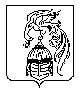 